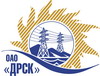 Открытое Акционерное Общество«Дальневосточная распределительная сетевая  компания»Протокол заседания Закупочной комиссии по вскрытию поступивших конвертовг. БлаговещенскСПОСОБ И ПРЕДМЕТ ЗАКУПКИ: Открытый электронный запрос предложений на выполнение работ «Комплексное обследование производственных зданий и сооружений» для филиала «Электрические сети ЕАО» (закупка 917 р. 4.1.)ПРИСУТСТВОВАЛИ: члены постоянно действующей Закупочной комиссии ОАО «ДРСК» 2 уровня.ОТМЕТИЛИ:1. В адрес Организатора открытого запроса предложений поступило 9 предложений, конверты с которыми были размещены в электронном виде на Торговой площадке Системы www.b2b-energo.ru.2. Вскрытие конвертов было осуществлено в электронном сейфе организатора открытого запроса предложений на Торговой площадке Системы www.b2b-energo.ru автоматически.3. Дата и время начала процедуры вскрытия конвертов с предложениями участников: 09:00 24.03.2015 (время московское).4. Место проведения процедуры вскрытия конвертов с предложениями участников: Торговая площадка Системы www.b2b-energo.ru5. В конвертах обнаружены предложения следующих участников открытого запроса предложений:Ответственный секретарь Закупочной комиссии 2 уровня ОАО «ДРСК»	 О.А. МоторинаТехнический секретарь Закупочной комиссии 2 уровня ОАО «ДРСК»	 Т.А. Игнатова№ 353/УЭ-В24.03.2015№п/пНаименование Участника закупки и его адресЦена предложения на участие в закупке без НДС, руб.1ООО "ЭкспертПроект" (607605, Нижегородская обл., г. Богородск, ул. Туркова, д. 14, к. 65)Предложение: подано 19.03.2015 в 18:27
Цена: 266 101,69 руб. (цена без НДС)2ЗАО "ИТК "Диагностика и контроль" (680006, Хабаровский край, г. Хабаровск, ул. Центральная, д. 21)Предложение: подано 23.03.2015 в 05:21
Цена: 359 498,07 руб. (цена без НДС)3ООО "ПБЭА" (603009, г. Нижний Новгород, проспект Гагарина, д. 37)Предложение: подано 20.03.2015 в 15:58
Цена: 413 942,00 руб. (цена без НДС)4ООО «ЕТЦентр» (197341, Россия, г. Санкт - Петербург, г. Санкт-Петербург, ул. Афонская, д. 2, лит. А, оф. 3, 205)Предложение: подано 20.03.2015 в 16:09
Цена: 422 881,36 руб. (цена без НДС)5ООО "ИТК "Технология" (690002, Приморский край, г. Владивосток, ул. Светланская, д. 167, оф. 18)Предложение: подано 23.03.2015 в 08:14
Цена: 436 640,74 руб. (НДС не облагается)6ООО "ВЕЛД" (455026, Челябинская область, г. Магнитогорск, Правобережный р-н, ул. Уральская, 24)Предложение: подано 22.03.2015 в 16:41
Цена: 584 745,76 руб. (цена без НДС)7ООО "РЦ ДИС" (690001 Россия, г. Владивосток, ул.Карла Либкнехта,3а)Предложение: подано 20.03.2015 в 17:48
Цена: 700 000,00 руб. (НДС не облагается)8ЗАО "ИТС "Диатэкс" (680028 г.Хабаровск ул.Калинина, 123)Предложение: подано 23.03.2015 в 02:18
Цена: 700 000,00 руб. (НДС не облагается)9ОАО "ХЭТК" (680030 Хабаровский край, г. Хабаровск, Центральный р-н, ул. Шеронова, 75)Предложение: подано 20.03.2015 в 01:50
Цена: 728 717,91 руб. (цена без НДС)